 Escuela Nacional Preparatoria, Plantel  8 “Miguel E. Schulz”	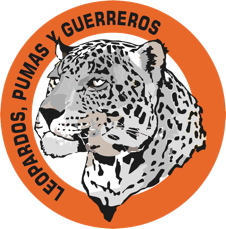                          FORMATO DE CONTACTONombre del profesor(a):Raymundo Velázquez MartínezAsignatura(s):Matemáticas VGrupo(s):564 AMensaje general o por grupo:Estimados alumnos del Grupo 564A de la asignatura de Matemáticas V, sean todos ustedes bienvenidos al ciclo escolar 2020-2021, un servidor, Mtro. Raymundo Velázquez Martínez, seré su profesor de la asignatura de Matemáticas V para este curso. En este sentido y dadas las condiciones actuales debido a la pandemia, nos veremos en la necesidad de iniciar clases en la modalidad a distancia, al menos durante el primer periodo del ciclo escolar (https://drive.google.com/file/d/1COOJVJxjHYsFl18nYlToSOfGMcnSSvcV/view). Por esta razón, es conveniente prepararnos, por lo que será necesario que cuenten con acceso a internet y algún dispositivo electrónico (computadora, tableta o teléfono inteligente) pues las sesiones y actividades del curso serán tanto síncronas (clase tradicional mediada por una plataforma digital, que en nuestro caso será ZOOM, en el cual dos o más personas llevan un diálogo conjuntamente a una hora determinada y pueden realizar preguntas y repuestas, obtener realimentación inmediata y establecer una comunicación en tiempo real) como asíncronas (sesión en dónde cada estudiante trabaja a su propio ritmo de aprendizaje, esto se realiza en tiempos diferidos a los demás, en los tiempos que el estudiante determine, esto no implica un contacto directo o presencial con el profesor y permite un mayor análisis apoyándose en herramientas tecnológicas, como plataformas virtuales, videos, presentaciones, documentos y libros digitales, entre otros, en nuestro caso, será un sitio Web que en la primera sesión les compartiré y exlicaré como acceder al sitio).Las sesiones y actividades de nuestro curso de Matemáticas V, están diseñadas para que se realicen en el tiempo (5 horas de clase/semana/mes) y horarios establecidos (http://prepa8.unam.mx/horarios/horarioprof.php), por lo que la primera sesión del ciclo será en lunes, síncrona e iniciará a las 17:00 horas. Para ello, el día de la primera clase, de acuerdo al calendario y horario establecidos, les enviaré, vía correo electrónico, con una hora de anticipación, el enlace para que puedan ingresar a la sesión, vía la plataforma ZOOM.Es muy importante que se enlacen a esta primera sesión del curso escolar, pues además de la presentación formal de un servidor como su profesor, veremos el temario del curso, los elementos que se tomarán en cuenta para evaluar su desempeño académico, periodos de evaluación, creiterios de exención, la forma en que se asignará la calificación al final de curso y explicaremos la dinámica de las clases que, en esta modalidad a distancia, debemos adoptar por lo menos durante el primer periodo del ciclo escolar.En caso de surga alguna pregunta, comentario o duda sobre lo anterior, me pongo a sus órdenes en el teléfono: 55-44-50-36-96 o en mi correo: rvelazquez@unam.mxMientras tanto, reciban un cordial saludo y mis mejores deseos para el inicio de este nuevo ciclo escolar.AtentamenteMtro. Raymundo Velázquez MartínezProfesor de Carrera Asociado “C” de TCEscuela Nacional PreparatoriaPlantel 8 “Miguel E. Schulz”Formas de contacto:El contacto con los alumnos será primordialmente a traves la plataforma de videoconferencias Zoom (sesiones síncronas), sitio Web del profesor (sesiones asíncronas), de correo electrónico, WhatsApp y, de ser necesario, vía telefónica.